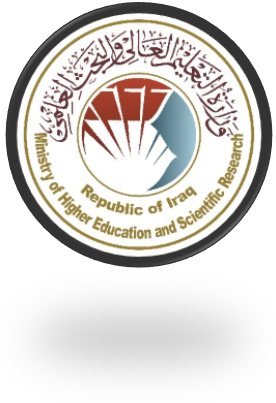   وزارة التعليم العالي والبحث العلمي      جهاز الإشراف والتقويم العلميدائرة ضمان الجودة والاعتماد الأكاديمي             قسم الاعتماددليل وصف البرنامج الأكاديمي والمقردليل وصف البرنامج الأكاديمي والمقرر الدراسي2024 المقدمة: 		      يُعد البرنامج التعليمي بمثابة حزمة منسقة ومنظمة من المقررات الدراسية التي تشتمل على إجراءات وخبرات تنظم بشكل مفردات دراسية الغرض الأساس منها بناء وصقل مهارات الخريجين مما يجعلهم مؤهلين لتلبية متطلبات سوق العمل يتم مراجعته وتقييمه سنوياً عبر إجراءات وبرامج التدقيق الداخلي أو الخارجي مثل برنامج الممتحن الخارجي.    يقدم وصف البرنامج الأكاديمي ملخص موجز للسمات الرئيسة للبرنامج ومقرراته مبيناً المهارات التي يتم العمل على اكسابها للطلبة مبنية على وفق اهداف البرنامج الأكاديمي وتتجلى أهمية هذا الوصف لكونه يمثل الحجر الأساس في الحصول على الاعتماد البرامجي ويشترك في كتابته الملاكات التدريسية بإشراف اللجان العلمية في الأقسام العلمية.      ويتضمن هذا الدليل بنسخته الثانية وصفاً للبرنامج الأكاديمي بعد تحديث مفردات وفقرات الدليل السابق في ضوء مستجدات وتطورات النظام التعليمي في العراق والذي تضمن وصف البرنامج الأكاديمي بشكلها التقليدي نظام (سنوي، فصلي) فضلاً عن اعتماد وصف البرنامج الأكاديمي المعمم بموجب كتاب دائرة الدراسات ت م3/2906 في 3/5/2023 فيما يخص البرامج التي تعتمد مسار بولونيا أساساً لعملها.   وفي هذا المجال لا يسعنا إلا أن نؤكد على أهمية كتابة وصف البرامج الاكاديمية والمقررات الدراسية لضمان حسن سير العملية التعليمية.          مفاهيم ومصطلحات:            وصف البرنامج الأكاديمي: يوفر وصف البرنامج الأكاديمي ايجازاً مقتضباً لرؤيته ورسالته وأهدافه متضمناً وصفاً دقيقاً لمخرجات التعلم المستهدفة على وفق استراتيجيات تعلم محددة. وصف المقرر: يوفر إيجازاً مقتضياً لأهم خصائص المقرر ومخرجات التعلم المتوقعة من الطالب تحقيقها مبرهناً عما إذا كان قد حقق الاستفادة القصوى من فرص التعلم المتاحة. ويكون مشتق من وصف البرنامج.رؤية البرنامج: صورة طموحة لمستقبل البرنامج الأكاديمي ليكون برنامجاً متطوراً وملهماً ومحفزاً وواقعياً وقابلاً للتطبيق. رسالة البرنامج: توضح الأهداف والأنشطة اللازمة لتحقيقها بشكل موجز كما يحدد مسارات تطور البرنامج واتجاهاته.اهداف البرنامج: هي عبارات تصف ما ينوي البرنامج الأكاديمي تحقيقه خلال فترة زمنية محددة وتكون قابلة للقياس والملاحظة.هيكلية المنهج: كافة المقررات الدراسية / المواد الدراسية التي يتضمنها البرنامج الأكاديمي على وفق نظام التعلم المعتمد (فصلي، سنوي، مسار بولونيا) سواء كانت متطلب (وزارة، جامعة، كلية وقسم علمي) مع عدد الوحدات الدراسية. مخرجات التعلم: مجموعة متوافقة من المعارف والمهارات والقيم التي اكتسبها الطالب بعد انتهاء البرنامج الأكاديمي بنجاح ويجب أن يُحدد مخرجات التعلم لكل مقرر بالشكل الذي يحقق اهداف البرنامج. استراتيجيات التعليم والتعلم: بأنها الاستراتيجيات المستخدمة من قبل عضو هيئة التدريس لتطوير تعليم وتعلم الطالب وهي خطط يتم إتباعها للوصول إلى أهداف التعلم. أي تصف جميع الأنشطة الصفية واللاصفية لتحقيق نتائج التعلم للبرنامج. نموذج وصف البرنامج الأكاديمي   اسم الجامعة:  جامعة بغداد    الكلية/ المعهد: كلية الادارة والاقتصاد   القسم العلمي: قسم العلوم المالية والمصرفية    اسم البرنامج الأكاديمي او المهني: اللغة الانكليزية     اسم الشهادة النهائية: بكالوريوس في العلوم المالية والمصرفية    النظام الدراسي: فصلي – الفصل الدراسي الأول للعام 2023-2024     تاريخ اعداد الوصف: 2023-2024      تاريخ ملء الملف:      دقـق الملف من قبل     شعبة ضمان الجودة والأداء الجامعي    اسم مدير شعبة ضمان الجودة والأداء الجامعي:    التاريخ                           التوقيع                                                                                                      مصادقة السيد العميد     * ممكن ان تتضمن الملاحظات فيما اذا كان المقرر أساسي او اختياري  . يرجى وضع اشارة في المربعات المقابلة لمخرجات التعلم الفردية من البرنامج الخاضعة للتقييمنموذج وصف المقررأ.م.د. سعدون محسن سلمانرؤية البرنامج  تعليم مالي ومصرفي يرتقي للعالميةرسالة البرنامجأن تطوير القطاع المالي والمصرفي غير منفصل عن العالم وعن التطورات المتسارعة وبالذات في بعدها المعرفي لعلاقته المتداخلة والمتكاملة على المستوى النظري والعملياتي وتوظيفها باتجاه اعداد متخصصين في مجالات الحقل المالي والمصرفي، من خلال برامج ومناهج أكاديمية تختص في شؤون الفكر المالي والمصرفي البكالوريوس التمويل والمصارف للدراسات الصباحية والمسائية.اهداف البرنامجاستقطاب الكفاءة العلمية من حملة الشهادات العليا.أعداد خريجين على قدر عالٍ من الكفاءة والفعالية في مجال التمويل والمصارف.اكساب المتعلمين معارف ومهارات متنوعة في مجال التمويل والمصارف.تعليم مميز ينهض ويفعل سوق العمل.تقديم الخدمات الاستشارية والمساهمة في برامج التعليم المستمر لتطوير الخبرات في مختلف القطاعات الاقتصادية والمجتمع المدني.توفير بيئة ملائمة للتفاعل بين الطلبة والاساتذة والموظفين.تشجيع التفكير النقدي البناء واحترام الاراء المختلفة.التوأمة مع الاقسام على المستوى المحلي والعالمي.الاعتماد البرامجي هل البرنامج حاصل على الاعتماد البرامجي ؟ ومن اي جهة ؟ كلاالمؤثرات الخارجية الأخرى هل هناك جهة راعية للبرنامج ؟كلاهيكلية البرنامجهيكلية البرنامجهيكلية البرنامجهيكلية البرنامجهيكلية البرنامجهيكل البرنامج عدد المقررات وحدة دراسية النسبة المئويةملاحظات *متطلبات المؤسسةمتطلبات الكليةمتطلبات القسم التدريب الصيفيأخرى وصف البرنامج وصف البرنامج وصف البرنامج وصف البرنامج وصف البرنامج السنة / المستوىرمز المقرر أو المساقاسم المقرر أو المساقالساعات المعتمدةالساعات المعتمدة2023-2024/  الاولىNew Headway Plus: Beginner Student's Book + Workbookنظريعملي2مخرجات التعلم المتوقعة للبرنامجمخرجات التعلم المتوقعة للبرنامجالمعرفة المعرفة readingwritinglisteningspeakingالمهارات المهارات الاهداف المهاراتية الخاصة بالبرنامج:All the language and skills the students need to improve their English, with grammar, Vocabulary and skills work in every unit.Exclusive practice to match the student's book, following the grammar, vocabulary and every day English sections for each unit. Students can use their workbook for home work or for self study to give them new input and practice.القيم  القيم  مخرجات التعلم 4بيان نتائج التعلم 4مخرجات التعلم 5بيان نتائج التعلم 5استراتيجيات التعليم والتعلم readingwritinglisteningspeakingطرائق التقييم القراءة الصحيحة اكمال تمارين workbookExam الهيئة التدريسية الهيئة التدريسية الهيئة التدريسية الهيئة التدريسية الهيئة التدريسية الهيئة التدريسية الهيئة التدريسية أعضاء هيئة التدريسأعضاء هيئة التدريسأعضاء هيئة التدريسأعضاء هيئة التدريسأعضاء هيئة التدريسأعضاء هيئة التدريسأعضاء هيئة التدريسالرتبة العلمية التخصص التخصص المتطلبات/المهارات الخاصة (ان وجدت ) المتطلبات/المهارات الخاصة (ان وجدت ) اعداد الهيئة التدريسية اعداد الهيئة التدريسية الرتبة العلمية عام خاص ملاك محاضر استاذ مساعدالتطوير المهنيتوجيه أعضاء هيئة التدريس الجددتصف بإيجاز العملية المستخدمة لتوجيه أعضاء هيئة التدريس الجدد والزائرين والمتفرغين وغير المتفرغين على مستوى المؤسسة والقسم.التطوير المهني لأعضاء هيئة التدريستصف بإيجاز خطة وترتيبات التطوير الأكاديمي والمهني لأعضاء هيئة التدريس كاستراتيجيات التدريس والتعلم، وتقييم نتائج التعلم، التطوير المهني وما الى ذلك.معيار القبول (وضع الأنظمة المتعلقة بالالتحاق بالكلية أو المعهد سواء قبول مركزي او أخرى تذكر)أولا- شروط القبول في الكلية- اعتماد شروط القبول للطلاب وفق لوائح وزارة التعليم العالي والبحث العلمي (القبول المركزي)- أن تجتاز بنجاح أي اختبار خاص أو مقابلة شخصية يراها مجلس الكلية او الجامعة.- أن يكون لائق طبيا للتخصص المتقدم اليه.ثانيا - شروط القبول في القسم العلمي : -- اختيار  رغبة الطالب من أكثر من رغبة مرتب حسب الأفضلية.- معدل القبول في الثانوية العامة.- معدل مقرر القسم الذي يرغب فيه الطالب بالدراسة.- الطاقة الاستيعابية للقسم العلمي.أهم مصادر المعلومات عن البرنامج New Headway Plus: Beginner Student's Book + WorkbookJohn and Liz SoarsOxford university press2010خطة تطوير البرنامج oxford university presswww.oup.com/eltمخطط مهارات البرنامجمخطط مهارات البرنامجمخطط مهارات البرنامجمخطط مهارات البرنامجمخطط مهارات البرنامجمخطط مهارات البرنامجمخطط مهارات البرنامجمخطط مهارات البرنامجمخطط مهارات البرنامجمخطط مهارات البرنامجمخطط مهارات البرنامجمخطط مهارات البرنامجمخطط مهارات البرنامجمخطط مهارات البرنامجمخطط مهارات البرنامجمخطط مهارات البرنامجمخرجات التعلم المطلوبة من البرنامجمخرجات التعلم المطلوبة من البرنامجمخرجات التعلم المطلوبة من البرنامجمخرجات التعلم المطلوبة من البرنامجمخرجات التعلم المطلوبة من البرنامجمخرجات التعلم المطلوبة من البرنامجمخرجات التعلم المطلوبة من البرنامجمخرجات التعلم المطلوبة من البرنامجمخرجات التعلم المطلوبة من البرنامجمخرجات التعلم المطلوبة من البرنامجمخرجات التعلم المطلوبة من البرنامجمخرجات التعلم المطلوبة من البرنامجالسنة / المستوىرمز المقرراسم المقرراساسي أم اختياري المعرفة   المعرفة   المعرفة   المعرفة   المهارات المهارات المهارات المهارات القيمالقيمالقيمالقيمالسنة / المستوىرمز المقرراسم المقرراساسي أم اختياري أ1أ2أ3أ4ب1ب2ب3ب4ج1ج2ج3ج42023-2024اللغة الانكليزيةاساسي************2023-2024اسم المقرراسم المقرراسم المقرراسم المقرراسم المقرراسم المقرراسم المقرراسم المقرراسم المقرر اللغة الانكليزية اللغة الانكليزية اللغة الانكليزية اللغة الانكليزية اللغة الانكليزية اللغة الانكليزية اللغة الانكليزية اللغة الانكليزية اللغة الانكليزيةرمز المقرررمز المقرررمز المقرررمز المقرررمز المقرررمز المقرررمز المقرررمز المقرررمز المقررالفصل / السنةالفصل / السنةالفصل / السنةالفصل / السنةالفصل / السنةالفصل / السنةالفصل / السنةالفصل / السنةالفصل / السنةالفصل الدراسي الاول 2024-2023الفصل الدراسي الاول 2024-2023الفصل الدراسي الاول 2024-2023الفصل الدراسي الاول 2024-2023الفصل الدراسي الاول 2024-2023الفصل الدراسي الاول 2024-2023الفصل الدراسي الاول 2024-2023الفصل الدراسي الاول 2024-2023الفصل الدراسي الاول 2024-2023تاريخ إعداد هذا الوصفتاريخ إعداد هذا الوصفتاريخ إعداد هذا الوصفتاريخ إعداد هذا الوصفتاريخ إعداد هذا الوصفتاريخ إعداد هذا الوصفتاريخ إعداد هذا الوصفتاريخ إعداد هذا الوصفتاريخ إعداد هذا الوصف2024-20232024-20232024-20232024-20232024-20232024-20232024-20232024-20232024-2023أشكال الحضور المتاحة أشكال الحضور المتاحة أشكال الحضور المتاحة أشكال الحضور المتاحة أشكال الحضور المتاحة أشكال الحضور المتاحة أشكال الحضور المتاحة أشكال الحضور المتاحة أشكال الحضور المتاحة حضور بوقت كاملحضور بوقت كاملحضور بوقت كاملحضور بوقت كاملحضور بوقت كاملحضور بوقت كاملحضور بوقت كاملحضور بوقت كاملحضور بوقت كاملعدد الساعات الدراسية (الكلي)/ عدد الوحدات (الكلي)عدد الساعات الدراسية (الكلي)/ عدد الوحدات (الكلي)عدد الساعات الدراسية (الكلي)/ عدد الوحدات (الكلي)عدد الساعات الدراسية (الكلي)/ عدد الوحدات (الكلي)عدد الساعات الدراسية (الكلي)/ عدد الوحدات (الكلي)عدد الساعات الدراسية (الكلي)/ عدد الوحدات (الكلي)عدد الساعات الدراسية (الكلي)/ عدد الوحدات (الكلي)عدد الساعات الدراسية (الكلي)/ عدد الوحدات (الكلي)عدد الساعات الدراسية (الكلي)/ عدد الوحدات (الكلي)45 ساعة  للفصل الدراسي 45 ساعة  للفصل الدراسي 45 ساعة  للفصل الدراسي 45 ساعة  للفصل الدراسي 45 ساعة  للفصل الدراسي 45 ساعة  للفصل الدراسي 45 ساعة  للفصل الدراسي 45 ساعة  للفصل الدراسي 45 ساعة  للفصل الدراسي اسم مسؤول المقرر الدراسي ( اذا اكثر من اسم يذكر) اسم مسؤول المقرر الدراسي ( اذا اكثر من اسم يذكر) اسم مسؤول المقرر الدراسي ( اذا اكثر من اسم يذكر) اسم مسؤول المقرر الدراسي ( اذا اكثر من اسم يذكر) اسم مسؤول المقرر الدراسي ( اذا اكثر من اسم يذكر) اسم مسؤول المقرر الدراسي ( اذا اكثر من اسم يذكر) اسم مسؤول المقرر الدراسي ( اذا اكثر من اسم يذكر) اسم مسؤول المقرر الدراسي ( اذا اكثر من اسم يذكر) اسم مسؤول المقرر الدراسي ( اذا اكثر من اسم يذكر) الاسم: أ.م. د. سعدون محسن سلمانالآيميل : saadoon@coadec.uobaghdad.edu.iq الاسم: أ.م. د. سعدون محسن سلمانالآيميل : saadoon@coadec.uobaghdad.edu.iq الاسم: أ.م. د. سعدون محسن سلمانالآيميل : saadoon@coadec.uobaghdad.edu.iq الاسم: أ.م. د. سعدون محسن سلمانالآيميل : saadoon@coadec.uobaghdad.edu.iq الاسم: أ.م. د. سعدون محسن سلمانالآيميل : saadoon@coadec.uobaghdad.edu.iq الاسم: أ.م. د. سعدون محسن سلمانالآيميل : saadoon@coadec.uobaghdad.edu.iq الاسم: أ.م. د. سعدون محسن سلمانالآيميل : saadoon@coadec.uobaghdad.edu.iq الاسم: أ.م. د. سعدون محسن سلمانالآيميل : saadoon@coadec.uobaghdad.edu.iq الاسم: أ.م. د. سعدون محسن سلمانالآيميل : saadoon@coadec.uobaghdad.edu.iq اهداف المقرر اهداف المقرر اهداف المقرر اهداف المقرر اهداف المقرر اهداف المقرر اهداف المقرر اهداف المقرر اهداف المقرر اهداف المادة الدراسيةاهداف المادة الدراسيةاهداف المادة الدراسيةاهداف المادة الدراسيةاهداف المادة الدراسيةاهداف المادة الدراسيةReading writing listeningspeakingReading writing listeningspeakingReading writing listeningspeakingاستراتيجيات التعليم والتعلم استراتيجيات التعليم والتعلم استراتيجيات التعليم والتعلم استراتيجيات التعليم والتعلم استراتيجيات التعليم والتعلم استراتيجيات التعليم والتعلم استراتيجيات التعليم والتعلم استراتيجيات التعليم والتعلم استراتيجيات التعليم والتعلم استراتيجياتاستراتيجيات     محاضرات تركيز بناء المهارات لتعلم اللغة     محاضرات تركيز بناء المهارات لتعلم اللغة     محاضرات تركيز بناء المهارات لتعلم اللغة     محاضرات تركيز بناء المهارات لتعلم اللغة     محاضرات تركيز بناء المهارات لتعلم اللغة     محاضرات تركيز بناء المهارات لتعلم اللغة     محاضرات تركيز بناء المهارات لتعلم اللغةبنية المقرربنية المقرربنية المقرربنية المقرربنية المقرربنية المقرربنية المقرربنية المقرربنية المقررالأسبوع الساعات الساعات مخرجات التعلم المطلوبة مخرجات التعلم المطلوبة اسم الوحدة او الموضوع اسم الوحدة او الموضوع طريقة التعلم طريقة التقييم 122التعرف وفهم المصطلحات التعرف وفهم المصطلحات hellohelloالشرح المفصلدرجة الفهم222==your worldyour world==322==All  about youAll  about you==422==Family and friendsFamily and friends==522==the way l livethe way l live==622==Every dayEvery day==722==my favouritesmy favourites822==where I live where I live ==922==Time pastTime past==1022==We had a great timeWe had a great time==1122==I can do thatI can do that==1222==please and thank youplease and thank you==1322==here and nowhere and now==1422==it's time to goit's time to go==1522ExamExamتقييم المقررتقييم المقررتقييم المقررتقييم المقررتقييم المقررتقييم المقررتقييم المقررتقييم المقررتقييم المقررتوزيع الدرجة على وفق المهام المكلف بها الطالب مثل  الامتحانات اليومية والشفوية والشهرية والتحريرية   والتقارير .... الخ توزيع الدرجة على وفق المهام المكلف بها الطالب مثل  الامتحانات اليومية والشفوية والشهرية والتحريرية   والتقارير .... الخ توزيع الدرجة على وفق المهام المكلف بها الطالب مثل  الامتحانات اليومية والشفوية والشهرية والتحريرية   والتقارير .... الخ توزيع الدرجة على وفق المهام المكلف بها الطالب مثل  الامتحانات اليومية والشفوية والشهرية والتحريرية   والتقارير .... الخ توزيع الدرجة على وفق المهام المكلف بها الطالب مثل  الامتحانات اليومية والشفوية والشهرية والتحريرية   والتقارير .... الخ توزيع الدرجة على وفق المهام المكلف بها الطالب مثل  الامتحانات اليومية والشفوية والشهرية والتحريرية   والتقارير .... الخ توزيع الدرجة على وفق المهام المكلف بها الطالب مثل  الامتحانات اليومية والشفوية والشهرية والتحريرية   والتقارير .... الخ توزيع الدرجة على وفق المهام المكلف بها الطالب مثل  الامتحانات اليومية والشفوية والشهرية والتحريرية   والتقارير .... الخ توزيع الدرجة على وفق المهام المكلف بها الطالب مثل  الامتحانات اليومية والشفوية والشهرية والتحريرية   والتقارير .... الخ مصادر التعلم والتدريس مصادر التعلم والتدريس مصادر التعلم والتدريس مصادر التعلم والتدريس مصادر التعلم والتدريس مصادر التعلم والتدريس مصادر التعلم والتدريس مصادر التعلم والتدريس مصادر التعلم والتدريس الكتب المقررة المطلوبة ( المنهجية أن وجدت )الكتب المقررة المطلوبة ( المنهجية أن وجدت )الكتب المقررة المطلوبة ( المنهجية أن وجدت )الكتب المقررة المطلوبة ( المنهجية أن وجدت )New Headway Plus: Beginner Student's Book + WorkbookNew Headway Plus: Beginner Student's Book + WorkbookNew Headway Plus: Beginner Student's Book + WorkbookNew Headway Plus: Beginner Student's Book + WorkbookNew Headway Plus: Beginner Student's Book + Workbookالمراجع الرئيسة ( المصادر)المراجع الرئيسة ( المصادر)المراجع الرئيسة ( المصادر)المراجع الرئيسة ( المصادر)all English learn booksall English learn booksall English learn booksall English learn booksall English learn booksالكتب والمراجع الساندة التي يوصى بها (المجلات العلمية، التقارير.... )الكتب والمراجع الساندة التي يوصى بها (المجلات العلمية، التقارير.... )الكتب والمراجع الساندة التي يوصى بها (المجلات العلمية، التقارير.... )الكتب والمراجع الساندة التي يوصى بها (المجلات العلمية، التقارير.... )المراجع الإلكترونية ، مواقع الانترنيتالمراجع الإلكترونية ، مواقع الانترنيتالمراجع الإلكترونية ، مواقع الانترنيتالمراجع الإلكترونية ، مواقع الانترنيتoxford university presswww.oup.com/eltoxford university presswww.oup.com/eltoxford university presswww.oup.com/eltoxford university presswww.oup.com/eltoxford university presswww.oup.com/elt